FORMULAREFormularul  – 1 Formular de ofertă (propunerea financiară) pentru atribuirea  contractuluiFormularul  – 2 Centralizator de preţuriFormularul – 3 Propunere tehnică pentru atribuirea contractuluiFormularul – 4 Declarație privind sănătatea si securitatea în muncăFormularul – 5 Declarație privind conflictul de interese pentru ofertanţi/ ofertanţi asociaţi/ subcontractanţi/terţi susţinătoriFORMULARUL nr. 1OFERTANTUL__________________   (denumirea/numele)FORMULAR DE OFERTĂCătre ....................................................................................................                     (denumirea autorității contractante și adresa completă)    Domnilor,    1. Examinând documentația de atribuire, subsemnații, reprezentanți ai ofertantului _______________________________               , (denumirea/numele ofertantului)     ne oferim ca, în conformitate cu prevederile și cerințele cuprinse în documentația mai sus menționată, să prestăm ,,……………………………………………………………………………………….…pentru suma de ________________________ lei, (suma în litere și în cifre)                                                    la care se adaugă taxa pe valoarea adaugată în valoare de ______________________  lei (suma în litere și în cifre)    2. Ne angajăm ca, în cazul în care oferta noastră este stabilită câștigătoare, să începem serviciile și să terminăm prestarea acestora în conformitate cu specificaţiile din caietul de sarcini în _______ (perioada în litere si în cifre).                      3. Ne angajăm să menținem această ofertă valabilă pentru o durată de______________ zile, respectiv până la data de __________________(durata în litere si în cifre)                                                                                                (ziua/luna/anul) și ea va rămâne obligatorie pentru noi și poate fi acceptată oricând înainte de expirarea perioadei de valabilitate.    4. Până la încheierea și semnarea contractului de achiziție publică această ofertă, împreună cu comunicarea transmisă de dumneavoastră, prin care oferta noastră este stabilită câștigătoare, vor constitui un contract angajant între noi.    5. Întelegem că nu sunteți obligați să acceptați oferta cu cel mai scăzut preț sau orice altă ofertă pe care o puteți primi.Data _____/_____/__________________, în calitate de _____________________, legal autorizat sa semnez                        (semnatura)oferta pentru și în numele ____________________________________.                                                       (denumirea/numele ofertantului)FORMULARUL nr. 2Operator Economic..........................(denumirea)CENTRALIZATOR DE PREŢURI Se va oferta întreg pachetul.Nu se acceptă oferte parțiale din cadrul pachetului și nici oferte alternative.Semnătura ofertantului sau a reprezentantului ofertantului                    .....................................................Numele  şi prenumele semnatarului				        .....................................................Capacitate de semnătura					                                 .....................................................Detalii despre ofertant Numele ofertantului  						        .....................................................Ţara de reşedinţă					                    .....................................................Adresa								        .....................................................Adresa de corespondenţă (dacă este diferită)			        .....................................................Adresa de e-mail                                                                                    .....................................................Telefon / Fax							        .....................................................Data 						                                 .....................................................FORMULARUL nr.3OFERTANTUL__________________   (denumirea/numele)PROPUNERE TEHNICĂServicii de servire masă, cazare și coffee-break în cadrul Proiectului pentru sprijinirea activităților transfrontaliere: Activități transfrontaliere pentru integrarea lingvistică și culturală a românilor de pretutindeni și dezvoltarea spațiului european al educației, Componenta 2, FSS 2024Semnătura ofertantului sau a reprezentantului ofertantului                    .....................................................Numele  şi prenumele semnatarului				        .....................................................Capacitate de semnătura					        .....................................................Detalii despre ofertant Numele ofertantului  						        .....................................................Ţara de reşedinţă					                    .....................................................Adresa								        .....................................................Adresa de corespondenţă (dacă este diferită)			        .....................................................Adresa de e-mail                                                                                    .....................................................Telefon / Fax							        .....................................................Data 							                    ....................................................FORMULARUL nr.4         declaratie privind SĂNATATEA ȘI SECURITATEA ÎN muncĂSubsemnatul, ........................... (nume și prenume), reprezentant împuternicit al ……………………….. (denumirea operatorului economic), declar pe propria răspundere că mă anagajez să prestez ............................. pe parcursul îndeplinirii contractului, în conformitate cu regulile obligatorii referitoare la condițiile de muncă și de protecție a muncii, care sunt în vigoare în România.De asemenea, declar pe propria răspundere că la elaborare ofertei am ținut cont de obligațiile referitoare la condițiile de muncă și de protecție a muncii, și am inclus costul pentru îndeplinirea acestor obligații.Totodată, declar că am luat la cunoştinţă de prevederile art 326 « Falsul în Declaraţii » din Codul Penal referitor la « Declararea necorespunzătoare a adevărului, făcută unui organ sau instituţii de stat ori unei alte unităţi în vederea producerii unei consecinţe juridice, pentru sine sau pentru altul, atunci când, potrivit legii ori împrejurărilor, declaraţia făcuta serveşte pentru producerea acelei consecinţe, se pedepseşte cu închisoare de la 3 luni la 2 ani sau cu amenda »Semnătura ofertantului sau a reprezentantului ofertantului                     .....................................................Numele  şi prenumele semnatarului				        .....................................................Capacitate de semnătura					        .....................................................Detalii despre ofertant Numele ofertantului  						        .....................................................Ţara de reşedinţă					                    .....................................................Adresa								        .....................................................Adresa de corespondenţă (dacă este diferită)			        .....................................................Adresa de e-mail                                                                                    .....................................................Telefon / Fax							        .....................................................Data 							                     .....................................................FORMULARUL nr.5DECLARAȚIE privind conflictul de interesepentru ofertanţi/ ofertanţi asociaţi/ subcontractanţi/terţi susţinătoriSubsemnatul,_______________________________ (nume și prenume), domiciliat (a) in ........ (adresa de domiciliu), identificat (a) cu act de identitate (CI/pasaport), seria .................., nr. ................, eliberat de .............., la data de .................., CNP .........................., reprezentant legal autorizat al______________________________________________(denumirea/numele şi sediul/adresa ofertantului), în calitate de ofertant/ ofertant asociat/ subcontractant /terţ susţinător( după caz), la procedura de atribuire a contractului de achiziţie publică având ca obiect ……………………………………………………. la data de .................. (zi/lună/an), organizată de …………………………, declar pe proprie răspundere, sub sancţiunea excluderii din procedură şi sub sancţiunile aplicate faptei de fals în acte publice, că în calitate de participant la acestă procedură nu ne aflăm într-o situație de conflict de interese în sensul art. 59 și art.60 din Legea nr. 98/2016 privind achizițiile publice, cu modificările și completările ulterioare.-	situația în care ofertantul individual/ofertantul asociat/candidatul/subcontractantul propus/terțul susținător are drept membri în cadrul consiliului de administrație/organului de conducere sau de supervizare și/sau are acționari ori asociați semnificativi persoane care sunt soț/soție, rudă sau afin până la gradul al doilea inclusiv ori care se află în relații comerciale cu persoane cu funcții de decizie în cadrul Autorității/entității contractante sau al furnizorului de servicii de achiziție implicat în procedura de atribuire;-	situația în care ofertantul/candidatul a nominalizat printre principalele persoane desemnate pentru executarea contractului persoane care sunt soț/soție, rudă sau afin până la gradul al doilea inclusiv ori care se află în relații comerciale cu persoane cu funcții de decizie în cadrul Autorității/entității contractante sau al furnizorului de servicii de achiziție implicat în procedura de atribuire.Subsemnatul declar că informaţiile furnizate sunt complete şi corecte în fiecare detaliu şi înţeleg că autoritatea contractantă are dreptul de a solicita, în scopul verificării şi confirmării declaraţiilor, orice documente doveditoare de care dispunem. Inteleg că în cazul în care aceasta declarație nu este conformă cu realitatea sunt pasibil de încălcarea prevederilor legislației penale privind falsul în declarații.Anexat este lista acţionarilor/asociaţilor /membrilor consiliului de administraţie/organ de conducere sau de supervizare / persoane împuternicite din cadrul Universitatii “Dunarea de Jos” din Galati.  Semnătura ofertantului sau a reprezentantului ofertantului                  .....................................................Numele  şi prenumele semnatarului				         ......................................................Capacitate de semnătură                                                                       ......................................................Detalii despre ofertant Numele ofertantului  						        .....................................................Ţara de reşedinţă						        .....................................................Adresa								        .....................................................Adresa de corespondenţă (dacă este diferită)		                     .....................................................Telefon / Fax							        .....................................................Data 							                      ....................................................Lista acţionari/asociaţi /membri în consiliul de administraţie/organ de conducere sau de supervizare / persoane împuternicite din cadrul Universitatii “Dunarea de Jos” din Galati:Semnătura ofertantului sau a reprezentantului ofertantului                  .....................................................Numele  şi prenumele semnatarului				         ......................................................Capacitate de semnătură                                                                       ......................................................Detalii despre ofertant Numele ofertantului  						        .....................................................Ţara de reşedinţă						        .....................................................Adresa								        .....................................................Adresa de corespondenţă (dacă este diferită)		                     .....................................................Telefon / Fax							        .....................................................Data 							                     .....................................................                      Nr. crt.Denumirea serviciuluiUmCantitatea solicitatăU.MPreț total estimat RON fără TVAPreț unitar RON fără TVAPreț total RONfără TVAValoare TVAPreț total RONcu TVA0123456=3*57= 6 * 9%8= 6+71Servicii servire masă (prânz și cină) 70 persoane x 5 zilepersoane35028896.00se completează de către ofertantse completează de către ofertantse completează de către ofertantse completează de către ofertant2Servicii coffee break 70 persoane x 5 zilepersoane3506419.00se completează de către ofertantse completează de către ofertantse completează de către ofertantse completează de către ofertant3Servicii cazare 70 camere x 4 nopți cazare + mic dejuncamere280 68068.00se completează de către ofertantse completează de către ofertantse completează de către ofertantse completează de către ofertantTOTALTOTALTOTAL103383.00se completează de către ofertantse completează de către ofertantse completează de către ofertantCerinţe autoritate contractantăPROPUNERE TEHNICĂ OFERTANTSPECIFICAŢII TEHNICEPACHET Servicii de servire masă (prânz și cină), coffee break și servicii de cazare, pentru participanții la activitatea Dezvoltarea spațiului european al educației, FSS 2023, acțiunea 120/4.2, 70 persoane x 1 serviciu de servire masă (prânz și cină) x 5 zile, 70 persoane x 1 serviciu de servire coffee break x 5 zile, 70 persoane x 4 nopți cazare+mic dejun în Mamaia, Constanța.Datele evenimentului: Evenimentul se desfășoară în perioada 25 - 29 iunie 2024 activitatea Dezvoltarea spațiului european al educației, FSS 2023.se completează de către ofertant5.1. Servicii de servire masă (prânz și cină) în Mamaia.Descrierea serviciilor: Datele evenimentului: 25 - 29 iunie 2024Nr. pers.: 70 persoaneTip servire: bufet suedezLocul desfășurării evenimentului: în incinta unității turistice unde sunt cazați participanții în Mamaia, județul Constanța.Structura meniului:Bufetul suedez trebuie să cuprindă indicativ, dar nu în mod limitativ, următoarele:Prânz- supa/ ciorba cel putin 2 sortimente, minimum 350g/ pers.,- cel puțin 3 feluri de mâncare principale (ex. carne de pui sau vită, pește),  minimum 150g/ pers. + 3 tipuri de garnituri asortate felurilor principale propuse minim 200g / pers. + 3 tipuri de salate de însoțire a felului principal minim 200g/pers. + pâine,- desert (cel puțin 3 feluri de desert) minim 150g / pers.,- apă plată și minerală + băuturi răcoritoare (cel puțin 2 tipuri de sucuri) minim 500 ml/ pers., cafea și ceai.Cina- aperitive (ex. pe baza de legume, pește, icre, brânzeturi, pui/vita și salate aperitiv) minim 350g/ pers.,- cel puțin 3 feluri de mâncare principale (ex. carne de pui sau vită, pește)  minim 150g/ pers. + 3 tipuri de garnituri asortate felurilor principale propuse minim 200g / pers. + 3 tipuri de salate de însoțire a felului principal minim 200g/pers. + pâine- desert (cel puțin 3 feluri de desert) minim 150g / pers.- apă plată și minerală + băuturi răcoritoare (cel puțin 2 tipuri de sucuri) minim 500 ml/ pers., cafea și ceai.Logistica asigurată, cu respectarea normelor de servire a mesei în spații publice aplicabile la momentul respectiv.Mesele vor fi asigurate în restaurantul din incinta unitatii de cazare. Nu se accepta servirea mesei într-o alta clădire decât cea a unitații de cazare.Cantitatea de zahăr din produse nu va depăși 10 g/100 g.Indeplinirea cerintei esentiale privind capacitatea minima de 70 de locuri a restaurantului se va face prin prezentarea copiei, conform cu originalul, a fisei anexa la  certificatului de clasificare, privind clasificarea unitatii de alimentatie.5.2. Servicii de coffee break în Mamaia, județul ConstanțaDescrierea serviciilor:Datele evenimentului: 25 - 29 iunie 2024Nr. pers.: 70 persoaneTip servire: bufet suedezLocul desfășurării evenimentului: în incinta unității turistice unde sunt cazați participanții în Mamaia, județul ConstanțaPrestatorul va asigura logistica necesară, cu respectarea normelor de servire a mesei în spații publice aplicabile la momentul respectiv.Structura meniu/pauză cafea/persoană:- cafea (5 gr/persoană);- ceai (2 gr/ persoană);- frișcă pentru cafea (10 gr/persoană);- apă minerală carbogazoasă/plată (0,5 l/persoană);- plăcinte sărate de diferite tipuri (brânză, cartofi, varză – 100 gr/persoană);- plăcinte dulci de diferite tipuri (mere/ vișine / bostan – 100 gr/persoană);- biscuiți aperitiv (Fingers) (50 gr/persoană);- fructe de sezon (50 gr/persoană).Cantitatea de zahăr din produse nu va depăși 10 g/100 g.Nu se acceptă:băuturi nealcoolice care se încadrează la codul NC 2202;alimente cu zahăr adăugat, al căror conţinut total de zahăr este mai mare de 10 g/100 g produs, altele decât cozonacul şi biscuiţiiZahăr adăugat = se înţelege zahăr din trestie, zahăr brun, zaharoză cristalină, zahăr invertit, dextroză, melasă, zaharuri din miere, melasă şi siropuri, cum ar fi sirop de malţ, sirop de fructe, sirop de malţ de orez, sirop de porumb, sirop de porumb bogat în fructoză, sirop de arţar, sirop de glucoză, glucoză-fructoză, fructoză, Zaragoza, glucoză, lactoză, lactoză hidrolizată şi galactoză adăugate ca ingrediente, zaharuri în nectaruri, cum ar fi nectarul de flori de cocos, nectarul de curmale, nectarul de agave, zaharuri din sucurile de fructe neîndulcite, concentrat de suc de fructe, zaharuri din piureuri de fructe şi dulceaţă. [art. 266 alin. (1) pct. 37 CF: zahăr adăugat, în sensul art. 291 alin. (2) lit. e) pct. 3, are înţelesul prevăzut la art. 439 alin. (4) Cod fiscal redat anteriorMeniurile menționate mai sus sunt doar orientative.Indeplinirea cerintei esentiale privind capacitatea minima de 70 de locuri a restaurantului se va face prin prezentarea copiei, conform cu originalul, a fisei anexa la  certificatului de clasificare, privind clasificarea unitatii de alimentatie.5.3. Servicii de cazare în MamaiaDescrierea serviciilor:Datele evenimentului: 25 - 29 iunie 2024Nr. pers.: 70 persoaneLocul desfășurării evenimentului: Mamaia, județul ConstanțaCazarea se va face în unități de cazare de 3 (trei) stele sau echivalent, 4 nopți și va avea micul dejun inclus, tip bufet suedez. Bufetul suedez trebuie să cuprindă indicativ, dar nu în mod limitativ, următoarele: aperitive calde, aperitive reci, mâncare gătită, garnituri, salate, desert, pâine, băuturi (apă, cafea, sucuri).Cantitatea de zahăr din produse nu va depăși 10 g/100 g.Indeplinirea cerintei esentiale de clasificare a structurii de primire turistica la 3 (trei) stele sau echivalent se va face prin prezentarea copiei, conform cu originalul, a certificatului de clasificare al hotelului propus in oferta.Indeplinirea cerintei esentiale privind capacitatea minima de 70 camere se va face prin prezentarea copiei, conform cu originalul, a anexei la certificatul de clasificare al hotelului propus in oferta, respectiv fisa privind incadrarea nominala a spatiilor de cazare pe categorii.Unitatea de cazare de minimum 3 stele sau echivalent va fi situată la o distanță de maximum 1 km de ”Pavilionul Expoziţional Constanţa, Bulevardul Mamaia 331A, Constanța.Unitatea de cazare va asigura în mod gratuit, pe toata durata sejurului minim 35 de locuri de parcare precum si o sala de întalniri, cu o capacitate de minimum 70 de locuri, dotată cu sistem de videoproiecție.Gestionarea serviciilor de cazare oferite de către prestator constau în următoarele activităţi:a) Rezervarea camerelor pentru persoanele cazate în regim single.b) Elaborarea diagramelor de cazare, semnarea şi ştampilarea lor de către unitatea de cazare.c) Instruirea - contractantul va instrui persoanele cazate, în momentul cazării precum şi ulterior începerii evenimentelor, în ceea ce priveşte serviciile care se decontează şi regulile care trebuie urmate în unitatea de cazare. Achizitorul nu va fi responsabil pentru consumul şi/sau plata unor servicii suplimentare de către persoanele cazate (cum ar fi serviciile de mini-bar) sau pentru daunele produse de către aceştia, acestea urmând a fi discutate (inclusiv recuperarea costurilor) de către prestator direct cu persoanele cazate.Cazarea trebuie să fie asigurată în camere cu grup sanitar propriu, cu apă caldă, dotate conform dispoziţiilor Ordinului Autorităţii Naţionale pentru Turism nr. 65/2013 pentru aprobarea Normelor metodologice privind eliberarea certificatelor de clasificare a structurilor de primire turistice cu funcţiuni de cazare şi alimentaţie publică, a licenţelor şi brevetelor de turism). Serviciile de mic-dejun vor fi asigurate în concordanţă cu perioada aferentă cazării, în cadrul structurii de primire turistică cu funcțiuni de cazare. Achizitorul îşi rezervă dreptul de a nu accepta o propunere care oferă cazare la o structură de primire turistică cu funcțiuni de cazare care nu respectă specificaţiile prezentului caiet de sarcini şi unde consideră că accesul persoanelor cazate nu se poate face cu uşurinţă sau în condiţii de siguranţă către restaurantul în care se servește masa.În situația oricărei modificări, achizitorul se obligă să anunțe cu cel puțin 48 de ore înainte.Cerinte esentiale de sanatate, de asigurare a calitatii si sigurantei serviciilor si de protectie a mediului:Ofertantul trebuie să dețină autorizație sanitară veterinară și pentru siguranța alimentelor pentru codurile CAEN 5610 sau 5621 (sau documente echivalente) valabilă la data limită de depunere a ofertei (se va prezenta copia conform cu originalul).În contextul Dezvoltării Durabile, protecţia mediului a devenit parte integrantă a managementului organizaţiilor. Astfel, in contextul Consumului şi Producţiei Durabile, a Planului de acţiune pentru Politica Industrială Durabilă al UE, operatorii economici trebuie să îşi îmbunătăţească continuu performanţa de mediu si sa aiba un impact pozitiv asupra mediului prin optimizarea proceselor de producţie, reducerea impactului asupra mediului şi utilizarea eficientă a resurselor. In acest sens, ofertantul va face dovada implementarii unui sistem de management de mediu operațional conform cerinţelor standardului ISO/EN 14001:2015 (se va prezenta copia conform cu originalul a certificatului, valabil la data limită de depunere a ofertei, care atestă implementarea Sistemului de Management al Mediului). se completează de către ofertantTERMEN DE PRESTARE – În perioada 25 - 29 iunie 2024, conform specificațiilor din prezentul caiet de sarcini. Ora de servire a mesei va fi stabilită cu minimum 48 de ore înaintea evenimentului.se completează de către ofertantMODALITATEA DE DERULARE A CONTRACTULUIPrestarea serviciilor se va face în strânsă colaborare cu compartimentul de specialitate al achizitorului. Achizitorul va furniza operatorului economic, care va fi declarat câștigător, toate detaliile cu minim 48 de ore înainte de data evenimentului.Plata pentru serviciile prestate se va face în termen de maxim 30 de zile de la recepţia şi înregistrarea facturii în original de către contractant, la sediul achizitorului, însoţită de dovada prestării serviciilor.se completează de către ofertantRECEPȚIA SERVICIILORRecepţia se va face în mod obligatoriu pe baza următoarelor documente:-	Factură fiscală;-	Proces-verbal de prestare a serviciilor;- 	Diagrama de cazare;-	Lista de prezență.se completează de către ofertantCRITERIUL DE ATRIBUIRE  Autoritatea/entitatea contractantă atribuie contractul de servicii ofertantului care ȋndeplineşte toate criteriile şi cerinţele solicitate în cadrul documentaţei şi a depus oferta cea mai avantajoasă din punct de vedere economic, pe baza criteriului de atribuire preţul cel mai scăzut, conform prevederilor art. 187 (3) (d) din LEGE Nr. 98/2016 din 19 mai 2016 privind achiziţiile publice. În urma analizei făcute pe procedură, s-a constatat că în cadrul documentatiei au fost definite explicit atât clauzele contractuale cât și caracteristicile tehnice minime obligatorii ale produselor, drept pentru care se dorește doar punctarea prețului. Evaluarea ofertelor, respectiv a propunerilor financiare prezentate de ofertanţi, se va realiza prin luarea în considerare a preţului total (fără TVA), pentru întreg pachetul de servicii, înscris in formularul de oferta.Ofertanții vor prezenta minimum 3 posibile unitati de cazare pentru organizarea serviciilor (minim 3 stele sau echivalent), situate în județul Constanța, Mamaia, care să corespundă cerințelor din caietul de sarcini, urmând ca Beneficiarul să aleagă hotelul la momentul semnării contractului.se completează de către ofertantMODALITATEA DE PLATĂAchizitorul va face plata serviciilor realizate de către contractant după recepţionarea facturii şi a documentele justificative pentru serviciile efectiv prestate și confirmate. Menţionăm că documentele justificative aferente unei facturi se vor depune la sediul Achizitorului în format hârtie.Prestarea serviciilor se consideră finalizată, după semnarea procesului verbal de ambele părți, fără obiecțiuni, și prezentarea documentelor justificative de contractant, achizitorului. Plata se va face în termen de maxim 30 de zile de la recepţia şi înregistrarea facturii în original de către contractant, la sediul achizitorului, însoţită de dovada prestării serviciilor..Documentele justificative care trebuie să însoţească factura:liste prezență semnate de fiecare participant;alte documente relevante;se completează de către ofertantCONDIȚII IMPUSE PENTRU SECURITATEA ȘI SĂNĂTATEA ÎN MUNCĂ ȘI PROTECȚIA MUNCII Prestatorul trebuie să respecte cerinţele legale de securitate şi sănătate în muncă respectiv de protecţie a mediului prevăzute de legislaţia în vigoare aplicabilă, fiind direct responsabil de consecinţele nerespectării acestei legislaţii. (se va completa Formularul DECLARAȚIE PRIVIND SĂNATATEA ȘI SECURITATEA ÎN MUNCĂ)se completează de către ofertantVALABILITATEA OFERTEIOferta va fi valabilă pe o perioadă de minim 30 de zile de la data limită pentru depunerea ofertelor comunicată de Autoritatea contractantă în Invitația de participare.se completează de către ofertantNr.crt.Numele şi prenumeleFuncţia în cadrul ofertantului Prof. univ. dr. ing. habil. Marian BarbuRectorProf. dr. ing. Elena MEREUȚĂProrector pentru activitaea didacticăConf. Dr. Ing. Cezar BICHESCUProrector pentru resurse financiareProf. Univ. Dr. Adrian MICUProrector pentru cercetare, inovare și mediul de afaceriConf. Dr. Ing. Ștefan BALTĂProrector pentru relația cu studentții și fonduri europeneProf. Dr. Arthur TULUȘProrector pentru relații publiceProf. Dr. George SCHINProrector pentru managementul resurselor umaneProf. dr. ing. Eugen-Victor-Cristian RUSUDirector C.S.U.D.Carmen-Gabriela SÎRBUDirector Adjunct Direcția Generală AdministrativăMarian Danaila Sef Interimar Serviciu Achizitii Publice si Monitorizare ContracteCostică COȘTOIDirector Interimar, Compartiment Juridic și Resurse UmaneAurelia-Daniela MODIGADirector Interimar - Direcția EconomicăElena-Marinela OPREAConsilier juridicAndreea ALEXAConsilier juridicCristian Laurențiu DAVIDConsilier juridicAdrian DUMITRAȘCUConsilier juridicMargareta DĂNĂILĂAdministrator financiarNeculai SAVAAdministrator financiarMariana BĂLBĂRĂUȘef Serviciu interimar Serviciul FinanciarAlina-Genoveva MAZURUȘef Serviciu Interimar Serviciul ContabilitateMihai Aurelian IRIMIAAdministrator financiarEc Cristinel OanăAdministrator patrimoniuConf. dr. Gina-Aurora NeculaDecan Interimar în cadrul Departamentului de Științe Socio-UmaneConf. dr. Georgiana CiobotaruConf. dr. în cadrul Departamentului de Științe Socio-UmaneLect. dr. Alexandra Monica TomaDirector departament interimar în cadrul Departamentului de Științe Socio-UmaneLect. dr. Mihaela-Alina IfrimLect. dr. în cadrul Departamentului de Științe Socio-Umane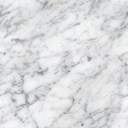 